V červnu stát vypsal rekordní množství zakázekPraha 28. července – Přestože objem i počet výběrových řízení na státní zakázky v první polovině letošního roku oproti loňsku poklesl, a to o 2,7 %, respektive o 4,4 %, byl nejlepším měsícem z tohoto období jednoznačně červen. V červnu investoři vypsali rekordní množství, ale i objem, soutěží. Vyplývá to z nejnovější analýzy zpracované analytickou společností CEEC Research na základě dat uveřejněných ve Věstníku veřejných zakázek na konci měsíce června 2015.Zakázky za rekordních 61,6 miliard korun vypsaly státní instituce v červnu letošního roku. Objem výrazně ovlivnily tři velké zakázky společnosti ČEPRO za celkem 37,2 miliardy korun. Pokud bychom tyto zakázky modelově odečetli, zjistili bychom, že i přesto byl červen na oznamování zakázek nejlepším měsícem letošního roku. To potvrzuje i celkem 795 vypsaných soutěží.Za první pololetí letošního roku se ale objem i počet vypsaných výběrových řízení lehce snížil. Veřejní investoři připravili soutěže za celkem 159 miliard korun, což představuje pokles o 2,7 procenta. „V porovnání se stejným obdobím loňského roku klesl také počet oznámených zakázek, a to o 4,4 procenta, na 4141 zakázek,“ doplňuje ředitel analytické společnosti CEEC Research Jiří Vacek. „Investice státu jsou důležité pro nastartování kladného přístupu lidí k utrácení. Pokud by trend propadů i nadále pokračoval, mohlo by to uškodit i firmám, které jsou nezávislé na veřejných zakázkách,“ říká ředitel developerské společnosti O.M.C.Invest, Mário Červenka.Necelou polovinu (42 procent) soutěží vypsaly v uvedených měsících ostatní subjekty, mezi něž patří školy, nemocnice, církevní instituce, svazy a fyzické osoby, ČEPRO, ČEPS, České dráhy, OKD a další akciové společnosti a společnosti s ručením omezeným. Třetina (33 procent) zakázek vznikla v kancelářích regionálních úřadů a sdružení, jako jsou kraje, města, obce, regionální úřady, správy komunikací atd.. Zbytek oznámení o zakázce vypsaly státní subjekty, mezi něž patří ministerstva a ostatní celostátní úřady, nebo státní podniky, jako jsou Česká pošta, Diamo, Lesy České republiky, atd. „V oblasti našeho podnikání jsme v první polovině roku zaznamenali rostoucí zájem investorů o naše výrobky. Jako velký problém vnímám nedostatečnou informovanost veřejnosti a podporu státu v oblasti výměny stávajících výtahů, které jsou v mnoha domech nevyhovující, ne-li nebezpečné,“ komentuje současný stav Vladimír Steiner - provozní ředitel společnosti Schindler CZ.Téměř totožné rozdělení vyplynulo z analýzy zakázek z pohledu objemu. Největší podíl oznámily ostatní subjekty (47 procent). Druhý největší objem investic naplánovala ministerstva a celostátní úřady (27 procent). Pětinu zakázek vyhlásily regionální úřady a sdružení. 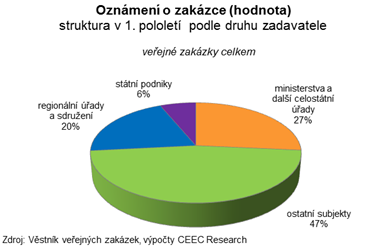 Meziroční srovnání počtu i objemu oznámení o veřejných zakázkách je zřejmé z níže přiložené tabulky.Meziroční změny oznámení o zakázce v lednu až červnu 2015 podle druhu zadavateleZdroj: Věstník veřejných zakázek, výpočty CEEC ResearchZ výše uvedených zakázek byla ještě před zadáním zrušena téměř desetina (8 procent objemu). Co se týká zadání konkrétní firmě, státní instituce už ukončily čtvrtinu (26 procent) vypsaných výběrových řízení. Jednalo se především o menší zakázky, jejichž celková hodnota představovala 13 procent celkového objemu, tedy 20 miliard korun. Firmy vysoutěžily zakázky v průměru o 12 procent pod vypsanou hodnotou.V první polovině letošního roku bylo zatím zadáno 6 266 zakázek, což je o 2,7 procenta více, než v lednu až červnu 2014. Hodnota zakázek zadaných v tomto období klesla oproti loňsku o 47 procent na 102,2 miliardy korun. Vývoj ale značně ovlivnily tři velké zakázky společnosti ČEPRO v celkové hodnotě téměř 90 miliard, ukončené v březnu a v dubnu loňského roku. Pokud bychom tyto zakázky modelově vyloučili, zjistili bychom pokles objemu o 2,3 procenta.Více na www.ceec.euKontakt pro média:
Alena Bradáčová
PR & Communication Director
CEEC Research
E-mail: bradacova@ceec.eu
Tel.: +420 777 299 790CEEC Research je největší analytickou společností specializující se na stavebnictví, projektový a developerský sektor, strojírenství a oblast veřejných zakázek v zemích střední a východní Evropy. Byla založena v roce 2005 a od té doby bezplatně poskytuje studie o aktuálním stavu a očekávaném vývoji v těchto segmentech v deseti zemích střední a východní Evropy. Všechny studie a analýzy CEEC Research jsou založené výhradně na údajích získaných z pravidelných strukturovaných interview s klíčovými představiteli vybraných největších, středních i malých společností. CEEC Research navíc k pravidelným a bezplatným analýzám stavebního, projektového, developerského, strojírenského a veřejného sektoru také organizuje specializovaně zaměřené konference, kterých se účastní generální ředitelé nejvýznamnějších stavebních, developerských, projektových a strojírenských společností, prezidenti svazů, cechů a komor z těchto oblastí, aby diskutovali s nejvyššími představiteli státu vybraných zemí. Zakázky celkemMeziroční změna v %Meziroční změna v %Meziroční změna v %Meziroční změna v %Zakázky celkemPočetPočetHodnotaHodnotaMinisterstva a další celostátní úřady+37,1+52,3Ostatní subjekty+1,9 -12,2Regionální úřady a sdružení  -25,3   -27,5Státní podniky+15,5 +60,8Celkem-4,4 -2,7